3. Do tej zabawy potrzebne będą klamerki do prania. Za pomocą klamerek dziecko zaznacza właściwe kolory pisanek. 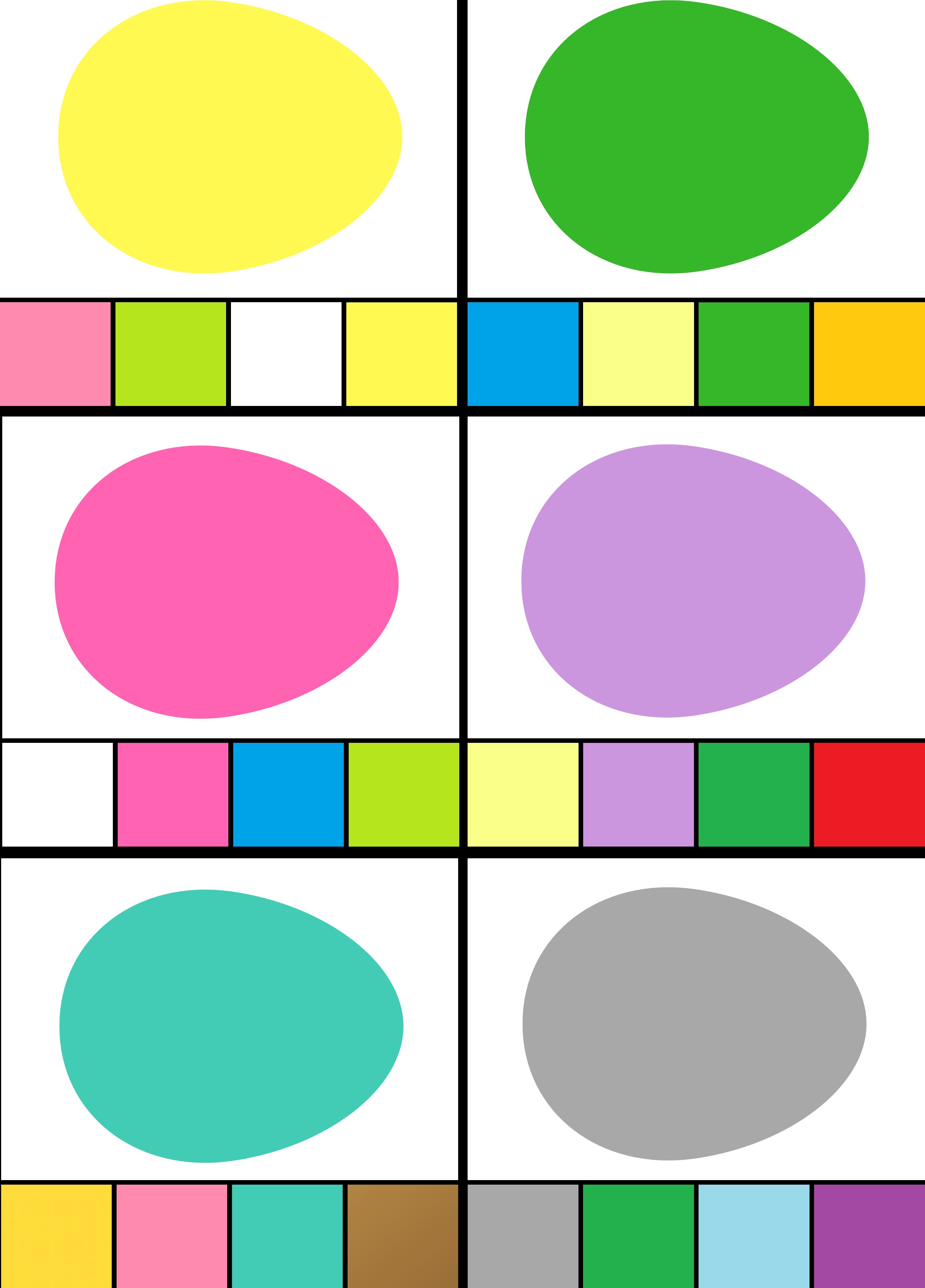 